údržbaKRAJSKÁ SPRÁVA A ÚDRŽBA SILNIC VYSOČINY příspěvková organizace SMLOUVA REGISTROVÁNApod číslem: 'DODATEK č. 3ke kupní smlouvě „Asfaltová směs určená pro strojní zpracování, Část X - cestmistrovstvíTřebíč“, uzavřené dne 24. 6. 2010Číslo smlouvy prodávajícího: 058/04/2010 Číslo smlouvy kupujícího: 168/KSÚSV/TR/101.Krajská správa a údržba silnic Vysočiny, příspěvková organizacese sídlem: Kosovská 1122/16, 586 01 Jihlavazastoupený: Bankovní spojení: Číslo účtu:IČ:DIČ:Zřizovatel:xxxxxxxxxx, ředitelem organizaceKomerční banka, a.s.xxxxxxxx000 90 450
CZ00090450
Kraj Vysočina(na straně jedné, jako kupující)BOHEMIA ASFALT, s.r.o.se sídlem: Na Švadlačkách 478/11, 392 01 Soběslavzastoupený:Bankovní spojem: Číslo účtu:IČ:DIČ:xxxxxxxxxxx, jednatelem společnosti
xxxxxxxxx, jednatelem společnostiRaiffeisenbank a.s.xxxxxxxxxxxxx
251 86 183
CZ25186183Společnost je zapsaná v obchodním rejstříku, vedeném Krajským soudem v Českých Budějovicích oddíl C, vložka 8452(na straně druhé jako prodávající)2.Smluvní strany se tímto v souladu s odstavcem 11.2. Článku 11. Závěrečná ustanovení shora citované smlouvy, na základě předchozího jednání o úpravě kupních cen dohodly na následujících změnách stávající kupní smlouvy.Stránka 1 z 23.Ceny za plnění sjednané v odstavci 3.1. Článku 3. Ceny za plnění ze stávající smlouvy se tímto dodatkem č. 3 pro rok 2016 nahrazují novými cenami takto:K výše uvedeným jednotkovým cenám bude připočítána DPH v zákonné sazbě platné v účinnosti tohoto dodatku.4.Ostatní ustanovení shora citované smlouvy se nemění a zůstávají v platnosti.5.Obě smluvní strany prohlašují, že si dodatek řádně přečetly a že souhlasí se všemi ujednáními obsaženými v tomto dodatku a na důkaz toho jejich zástupci připojují vlastnoruční podpisy. Současně prohlašují, že tento dodatek nebyl sjednán v tísni ani za jinak jednostranně nevýhodných podmínek.Tento dodatek je nedílnou součástí stávající smlouvy. Dodatek je platný okamžikem jeho podpisu zástupci obou smluvních stran a účinný od 1.4.2016.Tento dodatek je vyhotoven ve čtyřech stejnopisech, z nichž každý účastník smlouvy obdrží po dvou vyhotoveních. Všechna vyhotovení mají platnost originálu.V Soběslavi dne: 30.3.2016 Prodávající:, jednatelV Jihlavě dne: q _Q5_ 2016
Kupující:ředitel organizaceStránka 2 z 27/PROVĚŘIL: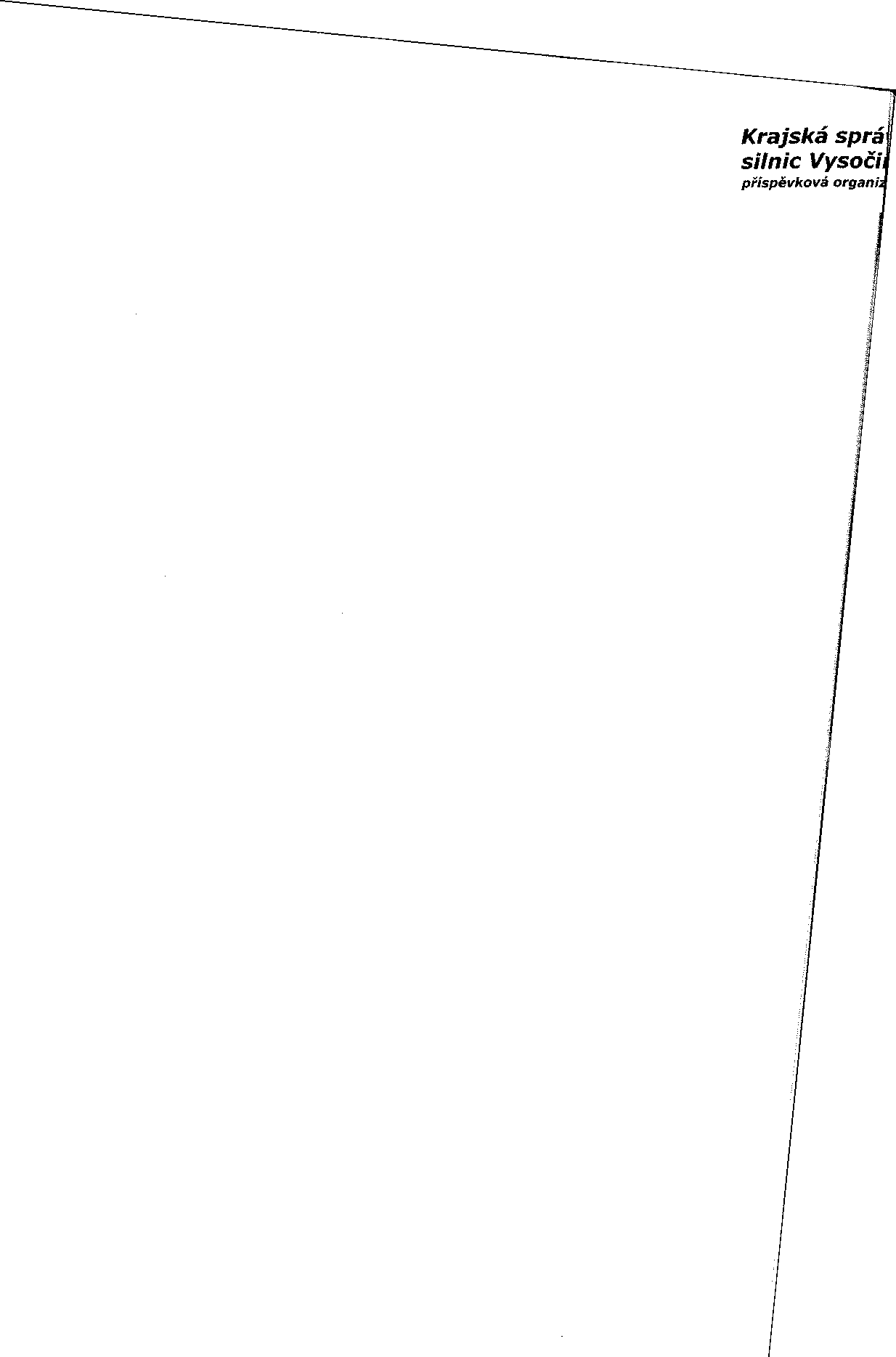 Asfaltová směsCena za 1 tunu v Kč bez DPHAC011 +1 330,-ACP 16+1 240,-ACL 161 280,-ACP 22+1 240,-